Comunicat de presă   Cea de-a XXVII-a ediție a concursului literar ”La izvoarele înțelepciunii”, faza raională, dedicată creației scriitorului Petre Ispirescu, s-a desfășurat sâmbătă, 08 aprilie, în incinta Bibliotecii Publice raionale.  În faza locală a acestui concurs au fost încadrați 224 de elevi din clasele a V-VII. Deținătorii locului I (în număr de 37) s-au prezentat la cea de-a II-a fază a concursului.  Eroii din basmele lui Ispirescu își asumau o misiune, treceau prin mai multe încercări și, în final, ieșiau biruitori. Aidoma lor, participanții la concurs și-au asumat misiunea de a învinge, înarmându-se în acest scop cu cunoștințe profunde despre viața și creația scriitorului, au  citit basmele recomandate spre lectură și, cei mai tari, au trecut cu brio cele 3 probe ale  concursului, cîștigând trofeele.  Aducem sincere felicitări  elevilor-premianți pentru prestația frumoasă, la fel și celor, care au îndrumat lectura lor.   Urăm succes elevelor-învingătoare Rotaru Virginia din GM Boghiceni și Ungureanu Gabriela din LT ”Mihail Sadoveanu”, care la 20 mai, 17 vor participa la cea de-a III-a fază(republicană) a concursului. 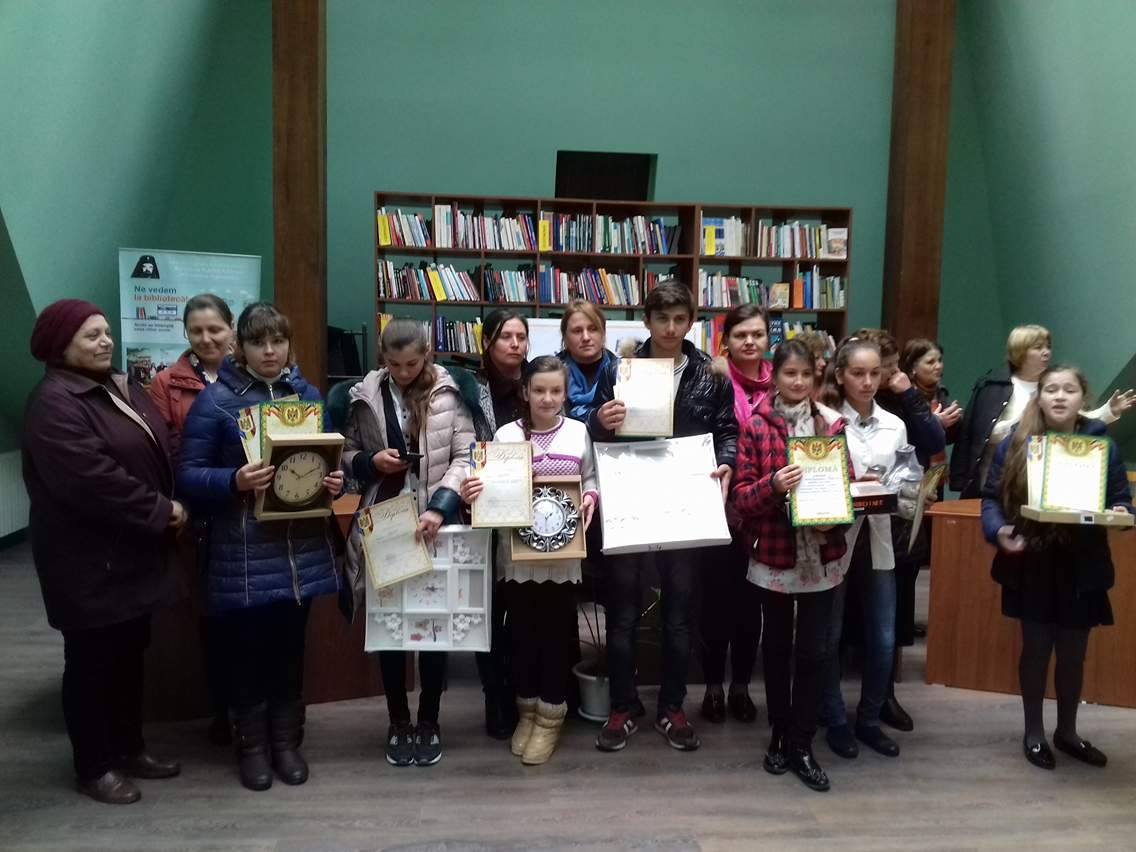 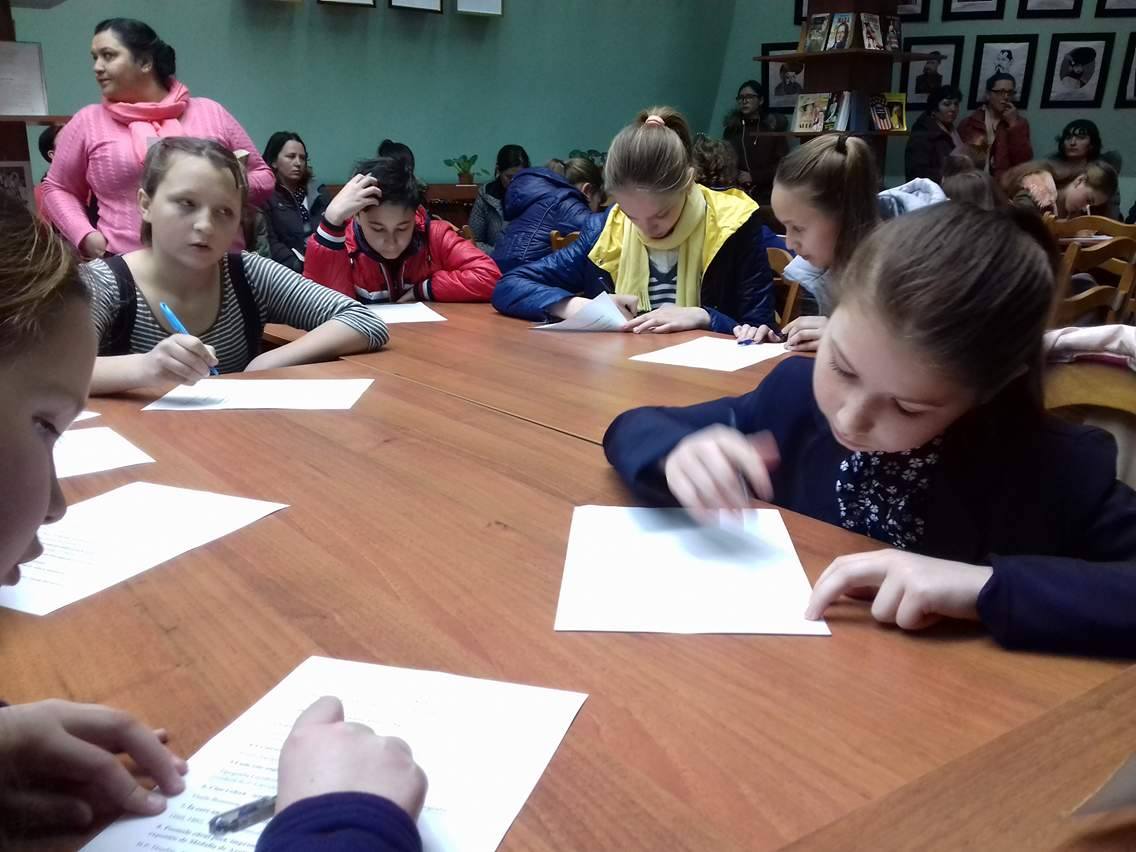 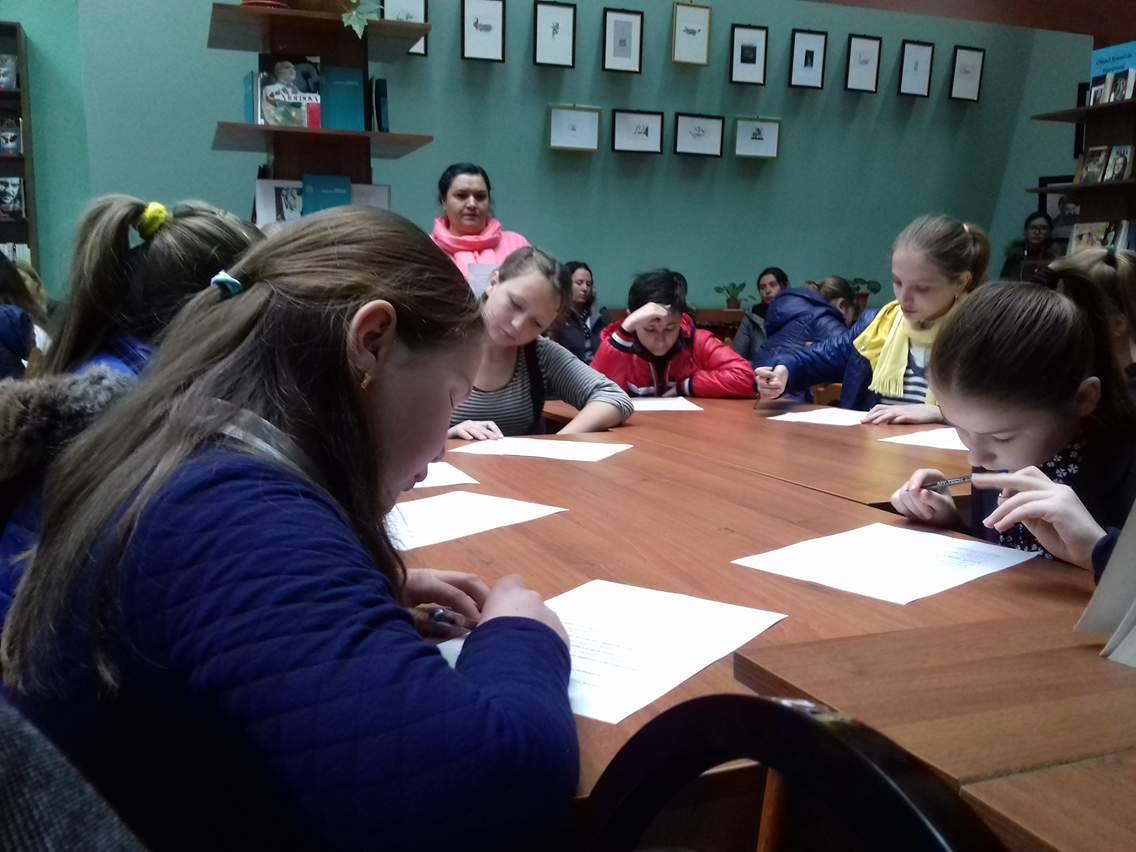 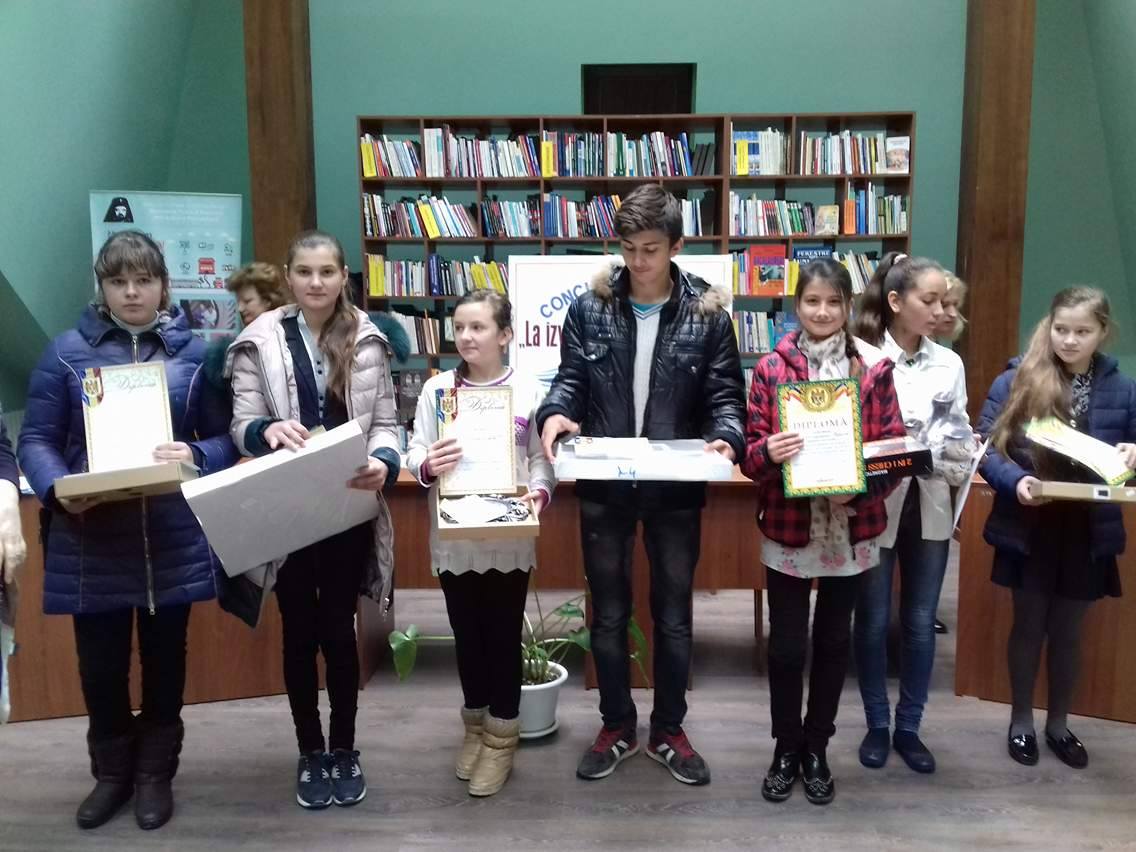 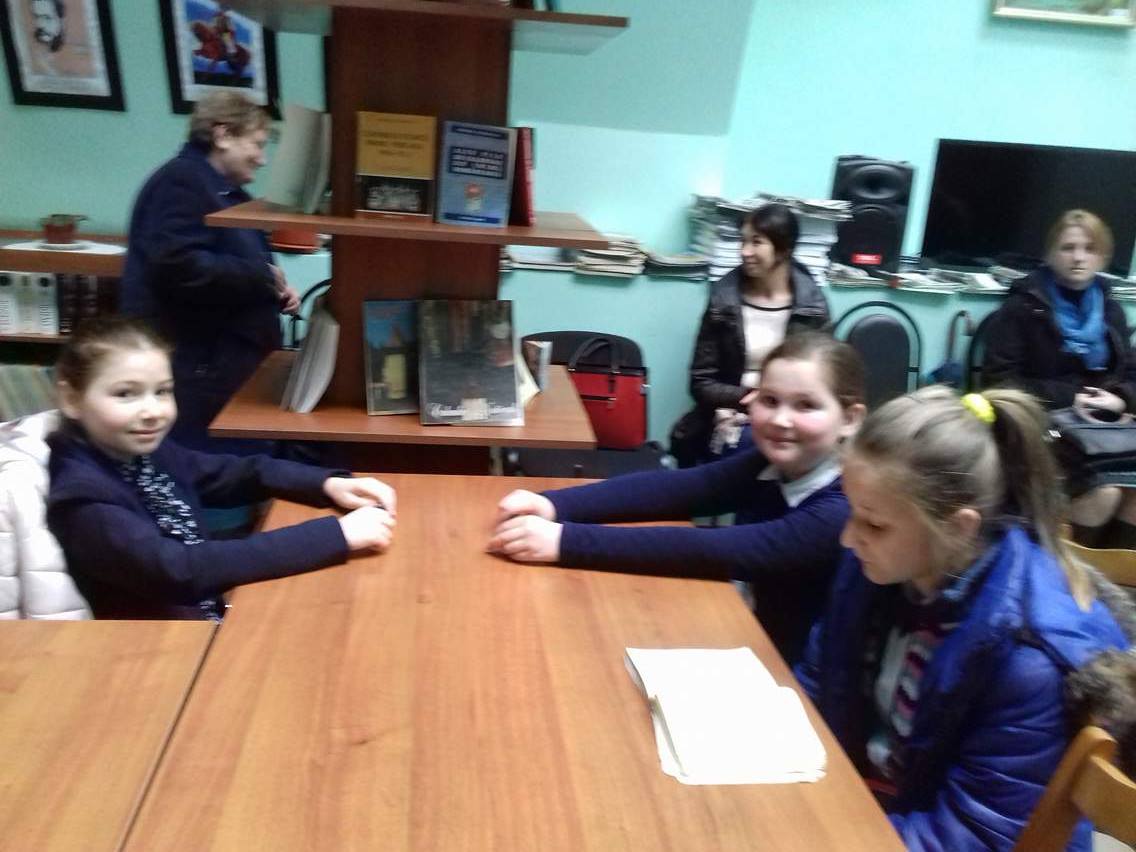 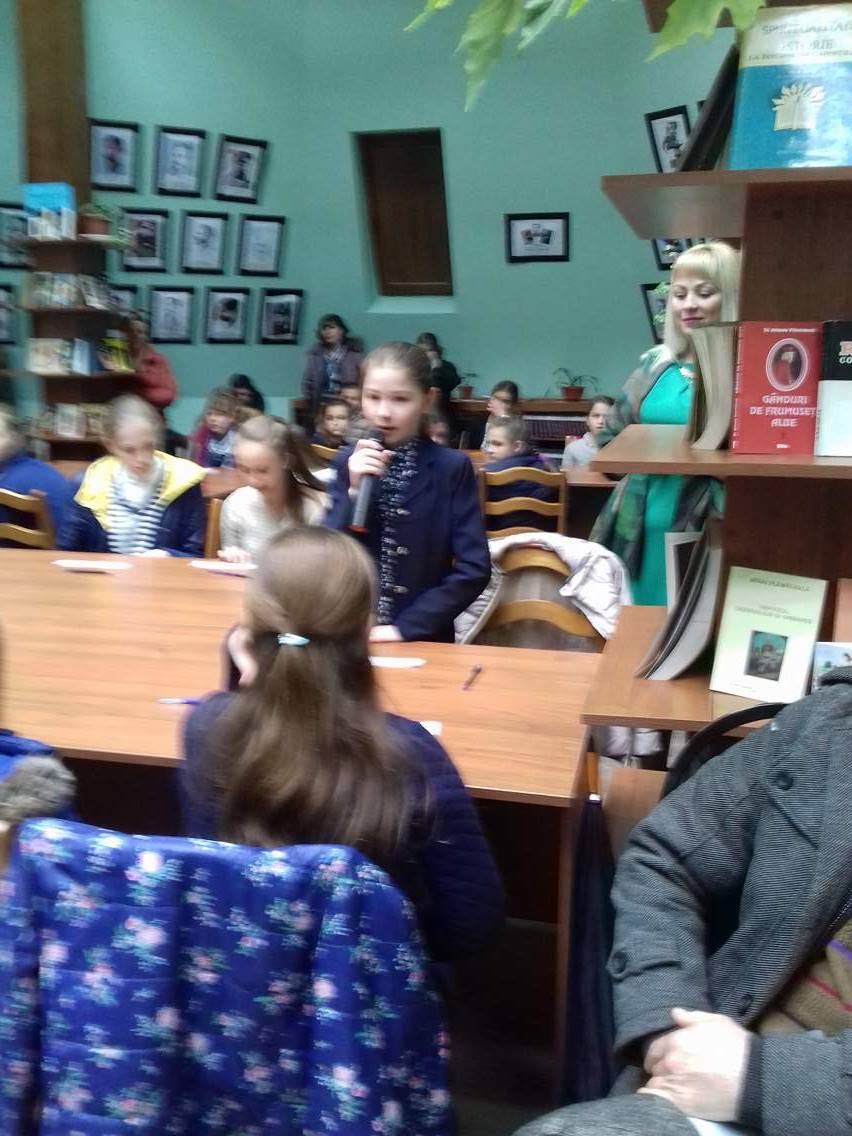 N/oInstituțiaNumele, prenumeleLoc1.GM BoghiceniRotaru VirginiaPremiul Mare2.LT ”Mihail Sadoveanu”Ungureanu GabrielaLoc I3.GM SecăreniMargine VioricaLoc II4.GM ”Constantin Tănase”, NemțeniGîlcă OlegLoc II5.GM Fundul GalbeniiZamurcă AdelinaLoc III6.GM MireștiTohari DianaLoc III7.GM NegreaCovrig AlinaLoc III8.GM BujorPopescu MădălinaMențiune9.LT ”Mihail Sadoveanu”Rotaru MădălinaMențiune10.LT LăpușnaManic AlexandraMențiune11.GM ”Mihai Viteazul”Chișcă AlaMențiune12.Gm BălcianaPleteniuc MariaMențiune13.GM BuțeniGuțu MarianaMențiune14.LT ”Mihai Eminescu”Rotaru DanielaMențiune15.LT ”Mihai Eminescu”Moroz EvelinaMențiune16.LT ”Ștefan Holban”Stratu MagdalenaMențiune17.GM Cotul MoriiGuștiuc NicoletaMențiune18.GM ”Sergiu Andreev”, CioaraGherela PatriciaMențiune19.GM ”A. Donici”, CiuciuleniProfir MădălinaMențiune20.LT ”Dm. Cantemir”, CrasnoarmeiscoeUngureanu AnastasiaMențiune21.GM MingirSîrbu IulianMențiune22.GM BuțeniSocolov AlexandrinaMențiune23.GM PogăneștiAgachi PatriciaMențiune24.GM Caracui Guțuleac ValentinaMențiune25.GM Cățeleni Sîrbu DanielaMențiune26.GM BobeicaPlăcintă VictoriaMențiune